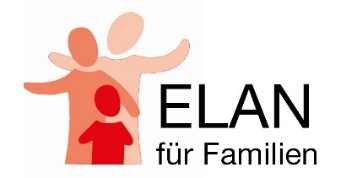 Modulnummer:							Modulthema:							Maßnahmeleitung:						Kooperationspartner: 					Datum, Unterschrift MaßnahmeleitungDatum / Dauer der VeranstaltungThema der VeranstaltungNamen der Referierenden1.2.3.4.5.6.7.8.9.10.